РЕЧЕВЫЕ  ИГРЫ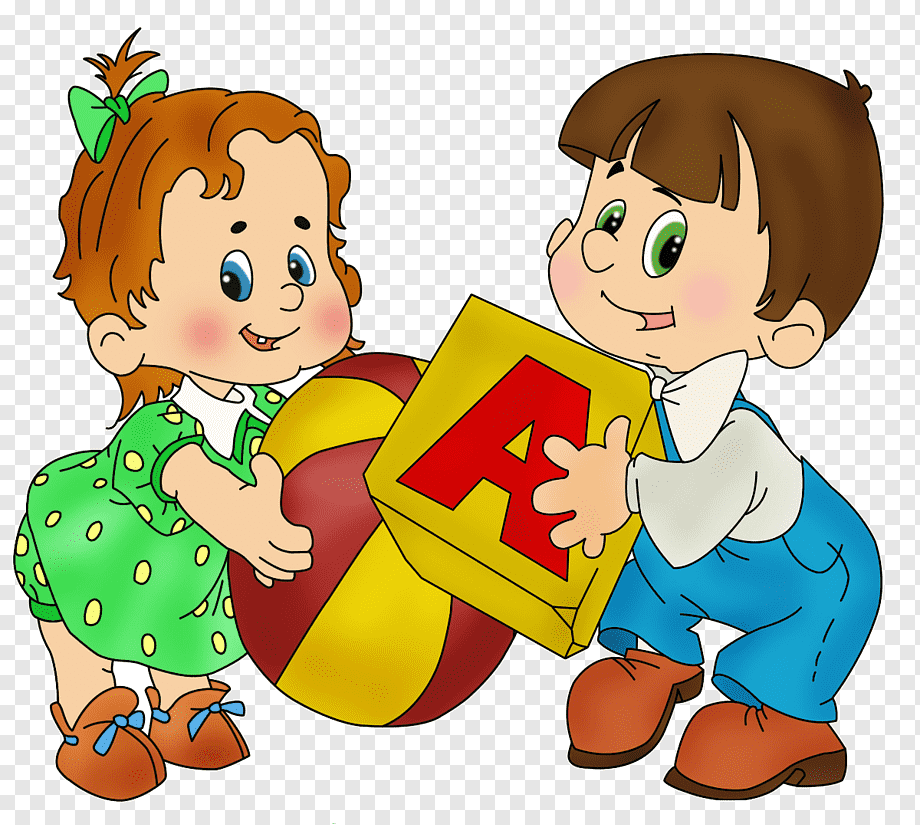 Игры, направленные на развитие звукопроизносительной стороны речи и фонематического восприятия   Игровые упражнения для развития речевого дыхания и голоса.       Игры, направленные на формирование грамматической стороны речи.        - ЛОТО "Комната "          - ЛОТО "Деревья и кустарники"        - Игра "Приготовим сок"